ANALISIS WACANA BERITA “TUKANG CUKUR SEKARANG, CANTIK DAN MURAH SENYUM” DI HARIAN UMUM PIKIRAN RAKYAT(Studi Analisis Wacana Berita Tukang Cukur Sekarang, Cantik dan Murah Senyum pada rubrik Selisik Harian Umum Pikiran Rakyat Edisi Senin 5 September  2016 Bandung)SKRIPSIUntuk Memperoleh Gelar Sarjana Pada Program Studi Ilmu KomunikasiFakultas Ilmu Sosial dan Ilmu Politik Universitas PasundanHARTATI PAMUNGKAS	132050063	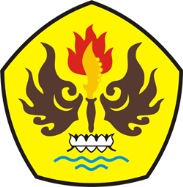 FAKULTAS ILMU SOSIAL DAN ILMU POLITIKUNIVERSITAS PASUNDAN BANDUNG 2017